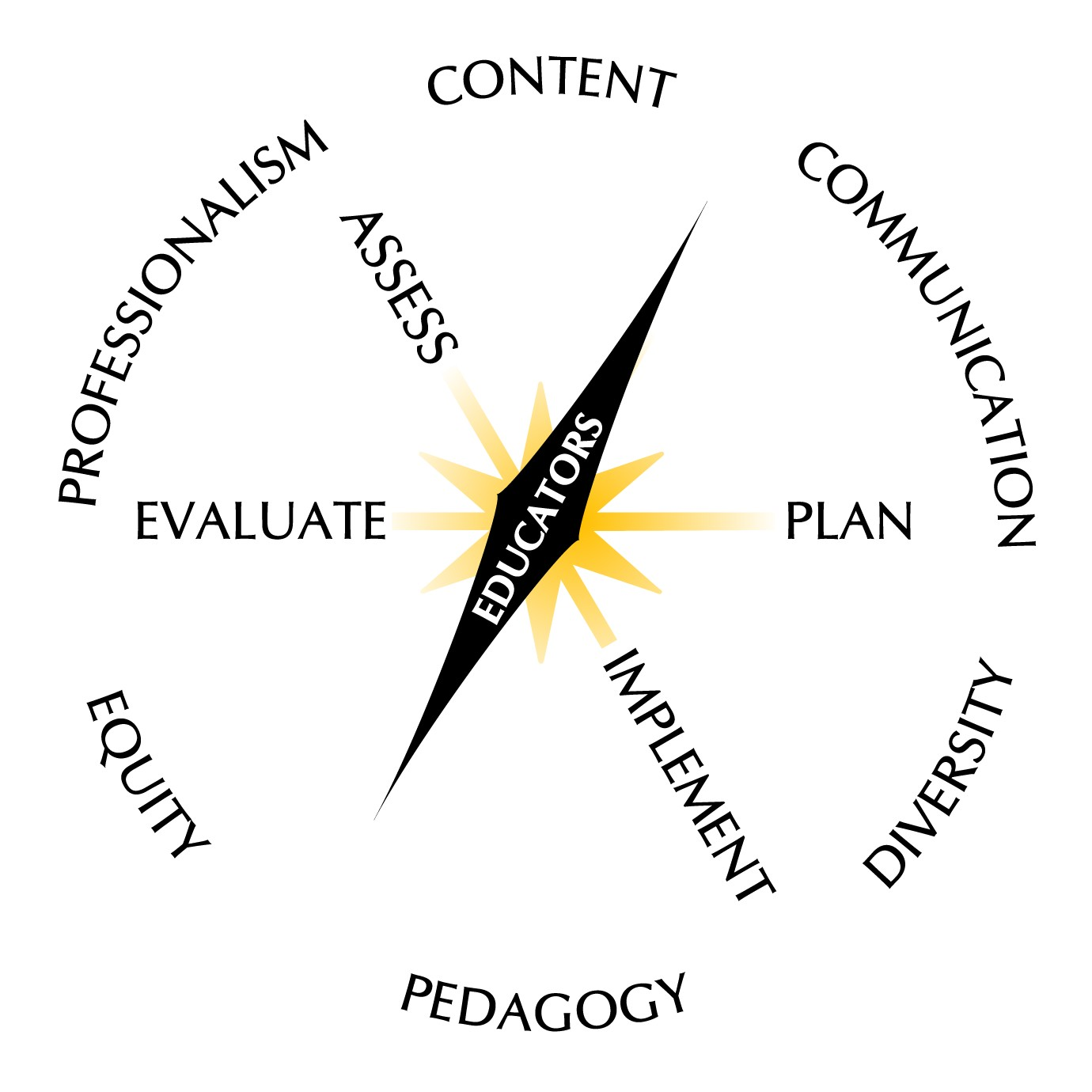 Instructor:  Judi Bradetich, M.S., CFLE, M.M. Office:	Matthews Hall 316-J	Phone: (940)565-3962		E-mail:	via https://learn.unt.edu 	Office Hours: M 11am – 1 pm; Tu/Th 9:30 am – 12 pm; W 11am – 1 pm, or by appointmentMailbox: Dept. of Educational Psychology Office, Matthews Hall 316On-line Mentor: Debbie Kruenegel-Farr - available via Blackboard/LearnClass meets: on-lineText: Berk, L. E. (2012). Infants and Children: Prenatal through middle childhood (7th ed.). Boston: Allyn & Bacon.Course Description: 3123. Basic principles of development and learning; physical, cognitive, language, social, and emotional development in early and middle childhood (ages 3 to 11 years). Requires some observation.Three (3) semester credit hours.Learning Objectives:Describe Child Development from Early- through Middle-Childhood.Identify the major theories guiding research and practice in the area of Child Development.Describe ways in which information about children is gathered, and evaluate the quality of that information.List historical and cultural perspectives about children, child rearing and child development.Identify various social policy issues which are of significance to children and families, and to professionals who work with them.Compare research with popular press information.Course Requirements:Participate in all discussion boards (1 original post, at least two thoughtful responses to others per question)Complete assigned readings in modules and textbook.Take reading quizzes.Turn assignments in on time.Observe in the UNT Child Development Lab School.Apply theories to observations.Successfully pass cumulative exams.Course Grading: Letter grades will be weighted and determined based on a total of 100 percent from the course requirements:Observation Assignment	25%Discussion Boards	25%				Combined research assignments	25%			Exams		 25%				100%ASSIGNMENTS: It is YOUR responsibility to adopt a pattern of behavior which will allow for the completion of the requirements by the deadline. In the event that something does come up, contact the instructor as soon as possible to determine what actions need to be taken.Dropping a class: The deadline for dropping classes for this semester without written consent from the instructor is 1/28/2013. Never assume you have been added to or dropped from a class without double-checking your Update Status.Accommodations for Students with Disabilities:The University of North Texas (UNT) is on record as committed to both the spirit and letter of federal equal opportunity legislation; reference Public Law 92-112 – The Rehabilitation Act of 1973 as amended. With the passage of new federal legislation entitled Americans with Disabilities Act (ADA), pursuant to section 504 of the Rehabilitation Act, there is renewed focus on providing this population with the same opportunities enjoyed by all citizens. As a faculty member, I am more than happy to provide reasonable accommodations to students with disabilities, to not discriminate on the basis of disability. If you are a student with a disability, your responsibility primarily rests with informing me of your need for accommodation by providing me with your letter from the UNT Office of Disability Accommodation.  Information regarding specific disability diagnostic criteria and policies for obtaining academic accommodations can be found at www.unt.edu/oda. Also, you may visit the Office of Disability Accommodation in the University Union (rm. 321) or phone (940) 565-4323.Academic Integrity and Academic DishonestyAcademic Integrity is defined in the UNT Policy on Student Standards for Academic Integrity.  Academic Dishonesty includes cheating, plagiarism, forgery, fabrication, facilitating academic dishonesty, and sabotage. Any suspected case of Academic Dishonesty will be handled in accordance with the University Policy and procedures.  Possible academic penalties range from a verbal or written admonition to a grade of “F” in the course.  Further sanctions may apply to incidents involving major violations.  You will find the policy and procedures at:  http://vpaa.unt.edu/academic-integrity.htm.The Student Evaluation of Teaching Effectiveness (SETE) is a requirement for all organized classes at UNT. This short survey will be made available to you at the end of the semester, providing you with a chance to comment on how this class was taught.  I am very interested in the feedback I get from students, as I strive to continually improve my teaching. I consider the SETE an important part of your participation in this class. The administration of the SETE will remain open through the week of finals.I reserve the right to make additions or changes to this syllabus and calendar, with written and verbal notification to the students.*Instructions are on Learn, in the Assignment drop box.AssignmentCompleteby NOON onDue DateNotesChecklist for Evaluating Research Article* due2/17Please turn in to Assignment drop boxReflection* of Research Article3/3Turn in via drop boxObservation* with application of theories4/7 Submit on-line You MUST USE the TEMPLATE!